ВОЛОГОДСКАЯ ОБЛАСТЬ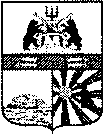 ГОРОД ЧЕРЕПОВЕЦМЭРИЯФИНАНСОВОЕ УПРАВЛЕНИЕРАСПОРЯЖЕНИЕ06.11.2018 № 57Об утверждении Методических указаний по составлению фрагментов реестра расходных обязательствВ соответствии с постановлением мэрии города от 30.12.2009 № 4836 «Об утверждении Порядка ведения реестра расходных обязательств муниципального образования «Город Череповец»:1. Утвердить Методические указания по составлению фрагментов реестра расходных обязательств (прилагаются).2. Главным распорядителям бюджетных средств осуществлять составление фрагментов реестра расходных обязательств в соответствии с Методическими указаниями.3. Помощнику заместителя мэра города, начальника финансового управления мэрии (Т.Г. Смирнова) довести настоящее распоряжение до главных распорядителей бюджетных средств.4. Главным распорядителям бюджетных средств довести настоящее распоряжение до подведомственных учреждений.Заместитель мэра города,начальник финансового управления мэрии                                               А.В. ГуркинаУТВЕРЖДЕНЫраспоряжениемфинансового управления мэрииот 06.11.2018 № 57Методические указанияпо составлению фрагментов реестра расходных обязательств1. Общие положения1.1. Методические указания по составлению фрагментов реестра расходных обязательств (далее – Методические указания) определяют основные подходы по заполнению форм фрагментов реестра расходных обязательств главными распорядителями бюджетных средств, утвержденными в ведомственной структуре расходов, органов мэрии с правами юридического лица (далее – главные распорядители бюджетных средств) в соответствии с Порядком ведения реестра расходных обязательств муниципального образования «Город Череповец» (далее – Порядок ведения реестра расходных обязательств), утвержденным постановлением мэрии города от 30.12.2009 № 4836.1.2. Фрагменты реестров расходных обязательств представляются в финансовое управление мэрии с целью оценки объемов бюджетных ассигнований, необходимых для исполнения включенных в реестр обязательств и наличия правовых оснований по отраженным расходным обязательствам.1.3. Фрагменты реестра расходных обязательств оформляются в виде таблиц по формам согласно приложению 2 к Порядку ведения реестра расходных обязательств. Одновременно с фрагментом реестра расходных обязательств представляется пояснительная записка.1.4. Данные фрагмента реестра расходных обязательств представляются в финансовое управление мэрии в соответствии с пунктом 7 Порядка ведения реестра расходных обязательств.2. Особенности заполнения формы 1фрагмента реестра расходных обязательств2.1. Графа 1 «код расходного обязательства, вопроса местного значения, государственного полномочия или иного расходного обязательства, осуществляемого в пределах полномочий и прав органов городского самоуправления» устанавливается по структуре Х–ХХ.ХХХ.ХХ (восемь знаков) и включает в себя информацию:знаки 1-6 – о принадлежности расходного обязательства к виду расходных обязательств. Перечень расходных обязательств по видам приведен в Приложении к настоящим Методическим указаниям (прилагается);знаки 7-8 – о порядковом номере расходного обязательства.Первый знак выражается буквами А, Б, В, Г и соответствует следующим значениям:А – расходные обязательства, возникшие в результате принятия нормативных правовых актов городского округа, заключения договоров (соглашений) в рамках реализации вопросов местного значения городского округа;Б – расходные обязательства, возникшие в результате принятия нормативных правовых актов городского округа, заключения договоров (соглашений) в рамках реализации полномочий органов местного самоуправления городского округа по решению вопросов местного значения городского округа;В – расходные обязательства, возникшие в результате принятия нормативных правовых актов городского округа, заключения договоров (соглашений) в рамках реализации органами местного самоуправления городского округа прав на решение вопросов, не отнесенных к вопросам местного значения городского округа;Г – расходные обязательства, возникшие в результате принятия нормативных правовых актов городского округа, заключения договоров (соглашений) в рамках реализации органами местного самоуправления городского округа отдельных государственных полномочий, переданных органами государственной власти Российской Федерации и (или) органами государственной власти субъекта Российской Федерации.Знаки кода расходного обязательства со второго по шестой представляют собой более подробную расшифровку расходных обязательств, представленных в пунктах А-Г.Расходные обязательства, связанные с реализацией вопросов местного значения и полномочий органов местного самоуправления по решению вопросов местного значения, формируются в соответствии со статьями 16, 17 Федерального закона от 06.10.2003 № 131-ФЗ «Об общих принципах организации местного самоуправления в Российской Федерации» и расшифровываются по каждому подпункту видов А, Б Приложения к настоящим Методическим указаниям. Субсидии и иные межбюджетные трансферты из бюджетов других уровней также расшифровываются по каждому подпункту видов А, Б.Расходные обязательства, возникшие в результате принятия нормативных правовых актов городского округа, заключения договоров (соглашений) в рамках реализации органами местного самоуправления городского округа прав на решение вопросов, не отнесенных к вопросам местного значения городского округа, формируются в соответствии со статьей 16.1 Федерального закона от 06.10.2003 № 131-ФЗ «Об общих принципах организации местного самоуправления в Российской Федерации» и расшифровываются по каждому подпункту вида В.Расходные обязательства, возникшие в результате принятия нормативных правовых актов городского округа, заключения договоров (соглашений) в рамках реализации органами местного самоуправления городского округа отдельных государственных полномочий, переданных органами государственной власти Российской Федерации и (или) органами государственной власти субъекта Российской Федерации, расшифровываются по каждому подпункту вида Г.Последние два знака кода расходного обязательства соответствуют порядковому номеру расходного обязательства, который проставляется главным распорядителем бюджетных средств самостоятельно. Применяется сквозная нумерация расходных обязательств по видам А-Г. Данная нумерация отражает общее количество расходных обязательств у главного распорядителя бюджетных средств.2.2. Графа 2 «наименование расходного обязательства, вопроса местного значения, государственного полномочия или иного расходного обязательства, осуществляемого в пределах полномочий и прав органов городского самоуправления» – устанавливается в произвольной форме исходя из максимально краткого и однозначного определения содержания расходного обязательства, за исключением расходных обязательств по объектам капитального строительства и капитального ремонта. Расходы за счет средств бюджетов других уровней прописываются отдельно по каждому виду межбюджетных трансфертов.Одинаковые расходные обязательства объединяются. В данной графе также указываются наименования составных частей расходного обязательства.Отдельно выделяются следующие составные части расходного обязательства по органам местного самоуправления и казенным учреждениям:- оплата труда, начисления на выплаты по оплате труда (КОСГУ 210);- оплата работ, услуг (КОСГУ 220);- увеличение стоимости основных средств (КОСГУ 310);- уплата налогов (КОСГУ 290);- прочие расходы (КОСГУ 230, 240, 250, 260, 290, 340, 530).Отдельно выделяются следующие составные части расходного обязательства по бюджетным и автономным муниципальным учреждениям:- субсидии бюджетным учреждениям на выполнение муниципального задания;- субсидии бюджетным учреждениям на иные цели;- субсидии автономным учреждениям на выполнение муниципального задания;- субсидии автономным учреждениям на иные цели.Расходное обязательство выделяется исходя из детализации раздела, подраздела, целевой статьи и вида расхода, либо исходя из определения в нормативном правовом акте, являющимся основанием для его возникновения.2.3. Графы 3, 4, 5 «Нормативный правовой акт, договор, соглашение» – приводятся характеристики правового основания возникновения расходного обязательства. Нормативная база должна быть проверена, нормативные правовые акты, договора (соглашения), срок действия которых закончился уточнены.В качестве основания для возникновения одного расходного обязательства в форме 1 фрагмента реестра расходных обязательств (графы 3-5) отражается информация о нормативных правовых актах, имеющих наибольшую юридическую силу и служащих основанием для возникновения расходного обязательства. Все дополнительные нормативные правовые акты, договоры (соглашения) указываются в форме 2 фрагмента реестра расходных обязательств (графы 4-10).Графа 3 «наименование и реквизиты» – указываются официальные реквизиты нормативно-правового акта, договора (соглашения) являющегося правовым основанием для возникновения расходного обязательства. В графе обязательно прописывается:вид (ФЗ, ОЗ, Решение, Постановление, Распоряжение, Соглашение, Договор и т.п.);источник (Череповецкая городская Дума, мэрия города, мэр города, с кем заключен договор и т.п.);дата (от __.__._____) до 2000 года обозначение года оформляется 2 цифрами;номер (№ ___);наименование полностью, без сокращений («___________»).Пример:Постановление Череповецкой городской Думы от 28.10.2002 № 131 «О нормах расходов на служебные командировки в пределах Российской Федерации».В случае если основанием возникновения расходного обязательства является проект нормативного правового акта, договора (соглашения), в графе 3 указывается слово «Проект», вид, источник и наименование разрабатываемого нормативного правового акта, договора (соглашения), с указанием в скобках его статуса на момент составления фрагмента реестра расходных обязательств («разрабатывается», «представлен на подписание мэру», «внесен в Череповецкую городскую Думу» и пр.), в графах 4 и 5 ставятся прочерки.Графа 4 «раздел, глава, статья, часть, пункт, подпункт, абзац» заполняется следующим образом: указывается одна или несколько разделов, глав, статей, пунктов, подпунктов, абзацев (частей) нормативного правового акта, договора (соглашения), являющихся правовым основанием для возникновения расходного обязательства. В случае если правовым основанием для возникновения расходного обязательства является нормативный правовой акт, договор (соглашение) в целом, в данной графе указывается «в целом».Графа 5 «дата вступления в силу и срок действия» – указывается дата вступления в силу нормативного правового акта, договора (соглашения) и дата прекращения действия нормативного правового акта, договора (соглашения). В случае если срок действия нормативного правового акта не установлен, пишется «не установлен».Пример:01.01.2009 – не установлен;01.01.2009 – 31.12.20092.4. Графы 6-10  «Коды бюджетной классификации» – указывается код соответственно раздела, подраздела, целевой статьи, вида расходов бюджетной классификации расходов бюджетов Российской Федерации, по которым предусмотрены ассигнования на исполнение расходного обязательства.В случае если бюджетные ассигнования на исполнение одного расходного обязательства предусмотрены:- по двум и более целевым статьям, видам расходов бюджетной классификации, то целевые статьи и виды расходов отражаются через запятую;- по двум и более разделам, подразделам бюджетной классификации, в обособленных строках приводится расшифровка по всем разделам, подразделам.При изменении бюджетной классификации на очередной финансовый год в данных графах отражается уточненная классификация, за исключением случаев, когда расходы заканчиваются в текущем году.2.5. Графы 11-16 «Объем средств на исполнение расходного обязательства» – указывается объем ассигнований на исполнение расходного обязательства и его составных частей. Данные заполняются в рублях с 2 знаками после запятой.За отчетный финансовый год данные отражаются в соответствии с годовой бюджетной отчетностью. На текущий финансовый год отражаются плановые ассигнования, определенные решением Череповецкой городской Думы о бюджете на текущий финансовый год в действующей редакции на дату составления реестра расходных обязательств. На очередной финансовый год и плановый период указываются плановые данные по прогнозу объема расходных обязательств.2.6. Графа 17 «Код методики расчета объема расходов» – для каждого расходного обязательства и его составных частей указывается код метода расчета объема ассигнований на исполнение расходного обязательства в очередном финансовом году и плановом периоде. Для целей настоящих Методических указаний:под нормативным методом (код 1) понимается расчет ассигнований на основе нормативов, утвержденных в соответствующем нормативном правовом акте. К расходным обязательствам, объем которых определяется нормативным методом, относятся публичные нормативные обязательства – пенсии, пособия, компенсации, иные социальные выплаты определенной категории населения, а также расходные обязательства, подразумевающие определение объема расходов на основе нормативов;под методом индексации (код 2) понимается расчет ассигнований путем индексации на уровень инфляции или иной коэффициент объема ассигнований текущего (отчетного) года. К расходным обязательствам, объем которых определяется методом индексации, относятся расходные обязательства по оплате транспортных, коммунальных услуг, приобретению услуг связи, а также расходные обязательства, подразумевающие определение объема расходов на основе коэффициентов увеличения (индексации) объемов расходных обязательств;под плановым методом (код 3) понимается установление объема ассигнований в соответствии с показателями, указанными в нормативном правовом акте (договоре), либо в соответствии со сметной стоимостью объекта. К расходным обязательствам, объем которых определяется плановым методом, относятся расходные обязательства по обслуживанию муниципального долга, по капитальному строительству и ремонтам при наличии проектно-сметной документации;под иными методами (код 4) понимается определение объема ассигнований методами, не подпадающими под определения нормативного метода, метода индексации и планового метода.В реестре расходных обязательств код методики расчета объема расходов отражается для каждого расходного обязательства.2.7. Графа 18 «Вид расходного обязательства (ДРО, ПО)» – указывается вид расходного обязательства: действующее расходное обязательство (ДРО) или принимаемое обязательство (ПО).В принимаемых обязательствах отражаются средства на реализацию расходного обязательства:связанные с расширением (изменением) спектра предоставляемых муниципальных услуг (работ);связанные с расширением (изменением) сети штатов и расходов на ее содержание;возникшего в результате принятия правового акта, ранее не действовавшего.2.8. Графа 19 «Уровень бюджета, за счет средств которого осуществляется фактическое финансирование» – для каждого расходного обязательства указывается уровень бюджета, за счет средств которого осуществляется его фактическое финансирование с обозначением буквами: «Г» – городской бюджет, «О» – областной бюджет, «Ф» – федеральный бюджет».3. Особенности заполнения формы 2фрагмента реестра расходных обязательствПри заполнении данной формы фрагмента реестра расходных обязательств обязательно делается выписка из всех нормативных актов, договоров, соглашений, указанных в форме 1 фрагмента реестра расходных обязательств. Также формы 1 и 2 должны быть взаимосвязанными, расходные обязательства в форме 2 должны располагаться в той же последовательности, что и в форме 1.В графе 3 формы 2 приводятся (путем выписки из самого документа) положения нормативного правового акта, договора (соглашения), ссылка на который указана в графах 3-5 формы 1. Если в графе 4 формы 1 указано «в целом», в графе 3 формы 2 приводится вид, дата, номер и наименование нормативного правового акта, договора (соглашения), указанного в графах 3-5 формы 1, и далее в скобках указываются слова «в целом».В графах 4-10 формы 2 приводится полный перечень нормативных правовых актов, договоров (соглашений), являющихся основанием для возникновения (расчета) расходного обязательства, в том числе нормативные правовые акты, договора (соглашения), которыми утверждены соответствующие нормативы, значения коэффициентов индексации, формула(ы) для расчета объема бюджетных ассигнований, описан порядок расчета.Нормативно-правовые акты, имеющие значение при определении расходного обязательства, обязательно указываются со всеми изменениями. Прописываются только даты изменений, в скобках после наименования документа.4. Пояснительная запискаВ пояснительной записке к фрагменту реестра расходных обязательств отражается описание выбранного метода расчета объема средств на исполнение расходного обязательства и основные изменения по планируемому периоду.При наличии муниципального долга – основная сумма муниципального  долга по каждому действующему долговому обязательству с указанием срока ее погашения.При осуществлении бюджетных инвестиций в объекты капитального строительства и капитальных ремонтов объектов муниципальной собственности отражается общий объем выделенных и освоенных бюджетных средств за периоды, указанные во фрагменте реестра расходных обязательств.В описании методов расчета объема ассигнований на исполнение расходного обязательства в зависимости от используемого метода приводятся:- для нормативного метода – формула для расчета объема ассигнований и выдержки из правовых актов, которыми утверждены соответствующие нормативы;- для метода индексации – формула для расчета объема ассигнований, значения уровня инфляции или иной коэффициент, используемый для расчетов;- для планового метода – выдержки из нормативных правовых актов, договоров, в которых установлен объем ассигнований на исполнение расходного обязательства, а также, в случае наличия, порядок его корректировки;- для иных методов – формула(ы) для расчета объема ассигнований, выдержки из правовых актов, в соответствии с которыми устанавливаются значения используемых в формулах показателей и (или) документы в соответствии с которыми производился расчет объема ассигнований (сметы, ГОСТ и т.д.).5. Представление фрагмента реестра расходных обязательствФрагмент реестра расходных обязательств и пояснительная записка к нему предоставляется в финансовое управление мэрии с сопроводительным письмом руководителя (лица его замещающего) главного распорядителя бюджетных средств посредством единой системы электронного документооборота СЭД «Летограф». Части фрагмента реестра расходных обязательств (формы 1, 2) располагаются в одном файле на двух листах. Данные представляются в финансовое управление мэрии в 2-х файлах:ххх реестр.xls;ххх ПЗ.doc,где ххх – КВСР главного распорядителя бюджетных средств;ПЗ – пояснительная записка.Например:801 реестр.xls;801 ПЗ.doc.Приложение
к Методическим указаниям
по составлению фрагментов
реестра расходных обязательствПереченьрасходных обязательств по видам№
п/пКод вопроса местного значенияНаименование вопроса местного значенияПравовое основаниеРаздел, глава, статья, часть, пункт, подпункт, абзацДата вступления в силу и срок действия0–00.000.00Расходные обязательства, возникшие в результате принятия нормативных правовых актов городского округа, заключения договоров (соглашений), всего из них:1.А–00.000.00Расходные обязательства, возникшие в результате принятия нормативных правовых актов городского округа, заключения договоров (соглашений) в рамках реализации вопросов местного значения городского округа, всегоФедеральный закон от 06.10.2003 № 131-ФЗ «Об общих принципах организации местного самоуправления в Российской Федерации» ст. 16 гл. 306.10.2003 – не установлен1.1А–00.001.00составление и рассмотрение проекта бюджета городского округа, утверждение и исполнение бюджета городского округа, осуществление контроля за его исполнением, составление и утверждение отчета об исполнении бюджета городского округаФедеральный закон от 06.10.2003 № 131-ФЗ «Об общих принципах организации местного самоуправления в Российской Федерации» п. 1 ч. 1 ст. 16 гл. 306.10.2003 – не установлен1.2А–00.002.00установление, изменение и отмена местных налогов и сборов городского округаФедеральный закон от 06.10.2003 № 131-ФЗ «Об общих принципах организации местного самоуправления в Российской Федерации» п. 2 ч. 1 ст. 16 гл. 306.10.2003 – не установлен1.3А–00.003.00владение, пользование и распоряжение имуществом, находящимся в муниципальной собственности городского округаФедеральный закон от 06.10.2003 № 131-ФЗ «Об общих принципах организации местного самоуправления в Российской Федерации» п. 3 ч. 1 ст. 16 гл. 306.10.2003 – не установлен1.4А–00.004.00организация в границах городского округа электро-, тепло-, газо- и водоснабжения населения, водоотведения, снабжения населения топливом в пределах полномочий, установленных законодательством Российской ФедерацииФедеральный закон от 06.10.2003 № 131-ФЗ «Об общих принципах организации местного самоуправления в Российской Федерации» п. 4 ч. 1 ст. 16 гл. 306.10.2003 – не установлен1.5А–00.005.00осуществление в ценовых зонах теплоснабжения муниципального контроля за выполнением единой теплоснабжающей организацией мероприятий по строительству, реконструкции и (или) модернизации объектов теплоснабжения, необходимых для развития, повышения надежности и энергетической эффективности системы теплоснабжения и определенных для нее в схеме теплоснабжения в пределах полномочий, установленных Федеральным законом «О теплоснабжении»Федеральный закон от 06.10.2003 № 131-ФЗ «Об общих принципах организации местного самоуправления в Российской Федерации» п. 4.1 ч. 1 ст. 16 гл. 331.07.2017 – не установлен1.6А–00.006.00дорожная деятельность в отношении автомобильных дорог местного значения в границах городского округа и обеспечение безопасности дорожного движения на них, включая создание и обеспечение функционирования парковок (парковочных мест), осуществление муниципального контроля за сохранностью автомобильных дорог местного значения в границах городского округа, а также осуществление иных полномочий в области использования автомобильных дорог и осуществления дорожной деятельности в соответствии с законодательством Российской ФедерацииФедеральный закон от 06.10.2003 № 131-ФЗ «Об общих принципах организации местного самоуправления в Российской Федерации» п. 5 ч. 1 ст. 16 гл. 306.10.2003 – не установлен1.7А–00.007.00обеспечение проживающих в городском округе и нуждающихся в жилых помещениях малоимущих граждан жилыми помещениями, организация строительства и содержания муниципального жилищного фонда, создание условий для жилищного строительства, осуществление муниципального жилищного контроля, а также иных полномочий органов местного самоуправления в соответствии с жилищным законодательствомФедеральный закон от 06.10.2003 № 131-ФЗ «Об общих принципах организации местного самоуправления в Российской Федерации» п. 6 ч. 1 ст. 16 гл. 306.10.2003 – не установлен1.8А–00.008.00создание условий для предоставления транспортных услуг населению и организация транспортного обслуживания населения в границах городского округаФедеральный закон от 06.10.2003 № 131-ФЗ «Об общих принципах организации местного самоуправления в Российской Федерации» п. 7 ч. 1 ст. 16 гл. 306.10.2003 – не установлен1.9А–00.009.00участие в профилактике терроризма и экстремизма, а также в минимизации и (или) ликвидации последствий проявлений терроризма и экстремизма в границах городского округаФедеральный закон от 06.10.2003 № 131-ФЗ «Об общих принципах организации местного самоуправления в Российской Федерации» п. 7.1 ч. 1 ст. 16 гл. 301.01.2007 – не установлен1.10А–00.010.00разработка и осуществление мер, направленных на укрепление межнационального и межконфессионального согласия, поддержку и развитие языков и культуры народов Российской Федерации, проживающих на территории городского округа, реализацию прав национальных меньшинств, обеспечение социальной и культурной адаптации мигрантов, профилактику межнациональных (межэтнических) конфликтовФедеральный закон от 06.10.2003 № 131-ФЗ «Об общих принципах организации местного самоуправления в Российской Федерации» п. 7.2 ч. 1 ст. 16 гл. 322.10.2013 – не установлен1.11А–00.011.00участие в предупреждении и ликвидации последствий чрезвычайных ситуаций в границах городского округаФедеральный закон от 06.10.2003 № 131-ФЗ «Об общих принципах организации местного самоуправления в Российской Федерации» п. 8 ч. 1 ст. 16 гл. 306.10.2003 – не установлен1.12А–00.012.00организация охраны общественного порядка на территории городского округа муниципальной милициейФедеральный закон от 06.10.2003 № 131-ФЗ «Об общих принципах организации местного самоуправления в Российской Федерации» п. 9 ч. 1 ст. 16 гл. 3Вступает в силу в сроки, установленные федеральным законом, определяющим порядок организации и деятельности муниципальной милиции1.13А–00.013.00предоставление помещения для работы на обслуживаемом административном участке городского округа сотруднику, замещающему должность участкового уполномоченного полицииФедеральный закон от 06.10.2003 № 131-ФЗ «Об общих принципах организации местного самоуправления в Российской Федерации» п. 9.1 ч. 1 ст. 16 гл. 301.01.2012 – не установлен1.14А–00.014.00обеспечение первичных мер пожарной безопасности в границах городского округаФедеральный закон от 06.10.2003 № 131-ФЗ «Об общих принципах организации местного самоуправления в Российской Федерации» п. 10 ч. 1 ст. 16 гл. 306.10.2003 – не установлен1.15А–00.015.00организация мероприятий по охране окружающей среды в границах городского округаФедеральный закон от 06.10.2003 № 131-ФЗ «Об общих принципах организации местного самоуправления в Российской Федерации» п. 11 ч. 1 ст. 16 гл. 306.10.2003 – не установлен1.16А–00.016.00организация предоставления общедоступного и бесплатного дошкольного, начального общего, основного общего, среднего общего образования по основным общеобразовательным программам в муниципальных образовательных организациях (за исключением полномочий по финансовому обеспечению реализации основных общеобразовательных программ в соответствии с федеральными государственными образовательными стандартами), организация предоставления дополнительного образования детей в муниципальных образовательных организациях (за исключением дополнительного образования детей, финансовое обеспечение которого осуществляется органами государственной власти субъекта Российской Федерации), создание условий для осуществления присмотра и ухода за детьми, содержания детей в муниципальных образовательных организациях, а также осуществление в пределах своих полномочий мероприятий по обеспечению организации отдыха детей в каникулярное время, включая мероприятия по обеспечению безопасности их жизни и здоровьяФедеральный закон от 06.10.2003 № 131-ФЗ «Об общих принципах организации местного самоуправления в Российской Федерации» п. 13 ч. 1 ст. 16 гл. 306.10.2003 – не установлен1.17А–00.017.00создание условий для оказания медицинской помощи населению на территории городского округа (за исключением территорий городских округов, включенных в утвержденный Правительством Российской Федерации перечень территорий, население которых обеспечивается медицинской помощью в медицинских организациях, подведомственных федеральному органу исполнительной власти, осуществляющему функции по медико-санитарному обеспечению населения отдельных территорий) в соответствии с территориальной программой государственных гарантий бесплатного оказания гражданам медицинской помощиФедеральный закон от 06.10.2003 № 131-ФЗ «Об общих принципах организации местного самоуправления в Российской Федерации» п. 14 ч. 1 ст. 16 гл. 306.10.2003 – не установлен1.18А–00.018.00создание условий для обеспечения жителей городского округа услугами связи, общественного питания, торговли и бытового обслуживанияФедеральный закон от 06.10.2003 № 131-ФЗ «Об общих принципах организации местного самоуправления в Российской Федерации» п. 15 ч. 1 ст. 16 гл. 306.10.2003 – не установлен1.19А–00.019.00организация библиотечного обслуживания населения, комплектование и обеспечение сохранности библиотечных фондов библиотек городского округаФедеральный закон от 06.10.2003 № 131-ФЗ «Об общих принципах организации местного самоуправления в Российской Федерации» п. 16 ч. 1 ст. 16 гл. 306.10.2003 – не установлен1.20А–00.020.00создание условий для организации досуга и обеспечения жителей городского округа услугами организаций культурыФедеральный закон от 06.10.2003 № 131-ФЗ «Об общих принципах организации местного самоуправления в Российской Федерации» п. 17 ч. 1 ст. 16 гл. 306.10.2003 – не установлен1.21А–00.021.00создание условий для развития местного традиционного народного художественного творчества, участие в сохранении, возрождении и развитии народных художественных промыслов в городском округеФедеральный закон от 06.10.2003 № 131-ФЗ «Об общих принципах организации местного самоуправления в Российской Федерации» п. 17.1 ч. 1 ст. 16 гл. 301.01.2006 – не установлен1.22А–00.022.00сохранение, использование и популяризация объектов культурного наследия (памятников истории и культуры), находящихся в собственности городского округа, охрана объектов культурного наследия (памятников истории и культуры) местного (муниципального) значения, расположенных на территории городского округаФедеральный закон от 06.10.2003 № 131-ФЗ «Об общих принципах организации местного самоуправления в Российской Федерации» п. 18 ч. 1 ст. 16 гл. 306.10.2003 – не установлен1.23А–00.023.00обеспечение условий для развития на территории городского округа физической культуры, школьного спорта и массового спорта, организация проведения официальных физкультурно-оздоровительных и спортивных мероприятий городского округаФедеральный закон от 06.10.2003 № 131-ФЗ «Об общих принципах организации местного самоуправления в Российской Федерации» п. 19 ч. 1 ст. 16 гл. 306.10.2003 – не установлен1.24А–00.024.00создание условий для массового отдыха жителей городского округа и организация обустройства мест массового отдыха населенияФедеральный закон от 06.10.2003 № 131-ФЗ «Об общих принципах организации местного самоуправления в Российской Федерации» п. 20 ч. 1 ст. 16 гл. 306.10.2003 – не установлен1.25А–00.025.00формирование и содержание муниципального архиваФедеральный закон от 06.10.2003 № 131-ФЗ «Об общих принципах организации местного самоуправления в Российской Федерации» п. 22 ч. 1 ст. 16 гл. 306.10.2003 – не установлен1.26А–00.026.00организация ритуальных услуг и содержание мест захороненияФедеральный закон от 06.10.2003 № 131-ФЗ «Об общих принципах организации местного самоуправления в Российской Федерации» п. 23 ч. 1 ст. 16 гл. 306.10.2003 – не установлен1.27А–00.027.00участие в организации деятельности по сбору (в том числе раздельному сбору), транспортированию, обработке, утилизации, обезвреживанию, захоронению твердых коммунальных отходовФедеральный закон от 06.10.2003 № 131-ФЗ «Об общих принципах организации местного самоуправления в Российской Федерации» п. 24 ч. 1 ст. 16 гл. 306.10.2003 – не установлен1.28А–00.028.00утверждение правил благоустройства территории городского округа, осуществление контроля за их соблюдением, организация благоустройства территории городского округа в соответствии с указанными правилами, а также организация использования, охраны, защиты, воспроизводства городских лесов, лесов особо охраняемых природных территорий, расположенных в границах городского округаФедеральный закон от 06.10.2003 № 131-ФЗ «Об общих принципах организации местного самоуправления в Российской Федерации» п. 25 ч. 1 ст. 16 гл. 306.10.2003 – не установлен1.29А–00.029.00утверждение генеральных планов городского округа, правил землепользования и застройки, утверждение подготовленной на основе генеральных планов городского округа документации по планировке территории, выдача разрешений на строительство (за исключением случаев, предусмотренных Градостроительным кодексом Российской Федерации, иными федеральными законами), разрешений на ввод объектов в эксплуатацию при осуществлении строительства, реконструкции объектов капитального строительства, расположенных на территории городского округа, утверждение местных нормативов градостроительного проектирования городского округа, ведение информационной системы обеспечения градостроительной деятельности, осуществляемой на территории городского округа, резервирование земель и изъятие земельных участков в границах городского округа для муниципальных нужд, осуществление муниципального земельного контроля в границах городского округа, осуществление в случаях, предусмотренных Градостроительным кодексом Российской Федерации, осмотров зданий, сооружений и выдача рекомендаций об устранении выявленных в ходе таких осмотров нарушений, направление уведомления о соответствии указанных в уведомлении о планируемом строительстве параметров объекта индивидуального жилищного строительства или садового дома установленным параметрам и допустимости размещения объекта индивидуального жилищного строительства или садового дома на земельном участке, уведомления о несоответствии указанных в уведомлении о планируемом строительстве параметров объекта индивидуального жилищного строительства или садового дома установленным параметрам и (или) недопустимости размещения объекта индивидуального жилищного строительства или садового дома на земельном участке, уведомления о соответствии или несоответствии построенных или реконструированных объекта индивидуального жилищного строительства или садового дома требованиям законодательства о градостроительной деятельности при строительстве или реконструкции объектов индивидуального жилищного строительства или садовых домов на земельных участках, расположенных на территориях городских округов, принятие в соответствии с гражданским законодательством Российской Федерации решения о сносе самовольной постройки, решения о сносе самовольной постройки или ее приведении в соответствие с установленными требованиями, решения об изъятии земельного участка, не используемого по целевому назначению или используемого с нарушением законодательства Российской Федерации, осуществление сноса самовольной постройки или ее приведения в соответствие с установленными требованиями в случаях, предусмотренных Градостроительным кодексом Российской ФедерацииФедеральный закон от 06.10.2003 № 131-ФЗ «Об общих принципах организации местного самоуправления в Российской Федерации»п. 26 ч. 1 ст. 16 гл. 306.10.2003 – не установлен1.30А–00.030.00утверждение схемы размещения рекламных конструкций, выдача разрешений на установку и эксплуатацию рекламных конструкций на территории городского округа, аннулирование таких разрешений, выдача предписаний о демонтаже самовольно установленных рекламных конструкций на территории городского округа, осуществляемые в соответствии с Федеральным законом «О рекламе»Федеральный закон от 06.10.2003 № 131-ФЗ «Об общих принципах организации местного самоуправления в Российской Федерации» п. 26.1 ч. 1 ст. 16 гл. 329.10.2006 – не установлен1.31А–00.031.00присвоение адресов объектам адресации, изменение, аннулирование адресов, присвоение наименований элементам улично-дорожной сети (за исключением автомобильных дорог федерального значения, автомобильных дорог регионального или межмуниципального значения), наименований элементам планировочной структуры в границах городского округа, изменение, аннулирование таких наименований, размещение информации в государственном адресном реестреФедеральный закон от 06.10.2003 № 131-ФЗ «Об общих принципах организации местного самоуправления в Российской Федерации» п. 27 ч. 1 ст. 16 гл. 306.10.2003 – не установлен1.32А–00.032.00организация и осуществление мероприятий по территориальной обороне и гражданской обороне, защите населения и территории городского округа от чрезвычайных ситуаций природного и техногенного характера, включая поддержку в состоянии постоянной готовности к использованию систем оповещения населения об опасности, объектов гражданской обороны, создание и содержание в целях гражданской обороны запасов материально-технических, продовольственных, медицинских и иных средствФедеральный закон от 06.10.2003 № 131-ФЗ «Об общих принципах организации местного самоуправления в Российской Федерации» п. 28 ч. 1 ст. 16 гл. 301.01.2005 – не установлен1.33А–00.033.00создание, содержание и организация деятельности аварийно-спасательных служб и (или) аварийно-спасательных формирований на территории городского округаФедеральный закон от 06.10.2003 № 131-ФЗ «Об общих принципах организации местного самоуправления в Российской Федерации» п. 29 ч. 1 ст. 16 гл. 301.01.2005 – не установлен1.34А–00.034.00создание, развитие и обеспечение охраны лечебно-оздоровительных местностей и курортов местного значения на территории городского округа, а также осуществление муниципального контроля в области использования и охраны особо охраняемых природных территорий местного значенияФедеральный закон от 06.10.2003 № 131-ФЗ «Об общих принципах организации местного самоуправления в Российской Федерации» п. 30 ч. 1 ст. 16 гл. 301.01.2005 – не установлен1.35А–00.035.00организация и осуществление мероприятий по мобилизационной подготовке муниципальных предприятий и учреждений, находящихся на территории городского округаФедеральный закон от 06.10.2003 № 131-ФЗ «Об общих принципах организации местного самоуправления в Российской Федерации» п. 31 ч. 1 ст. 16 гл. 301.01.2005 – не установлен1.36А–00.036.00осуществление мероприятий по обеспечению безопасности людей на водных объектах, охране их жизни и здоровьяФедеральный закон от 06.10.2003 № 131-ФЗ «Об общих принципах организации местного самоуправления в Российской Федерации» п. 32 ч. 1 ст. 16 гл. 301.01.2005 – не установлен1.37А–00.037.00создание условий для расширения рынка сельскохозяйственной продукции, сырья и продовольствия, содействие развитию малого и среднего предпринимательства, оказание поддержки социально ориентированным некоммерческим организациям, благотворительной деятельности и добровольчеству (волонтерству)Федеральный закон от 06.10.2003 № 131-ФЗ «Об общих принципах организации местного самоуправления в Российской Федерации» п. 33 ч. 1 ст. 16 гл. 301.01.2006 – не установлен1.38А–00.038.00организация и осуществление мероприятий по работе с детьми и молодежью в городском округеФедеральный закон от 06.10.2003 № 131-ФЗ «Об общих принципах организации местного самоуправления в Российской Федерации» п. 34 ч. 1 ст. 16 гл. 301.01.2006 – не установлен1.39А–00.039.00осуществление в пределах, установленных водным законодательством Российской Федерации, полномочий собственника водных объектов, установление правил использования водных объектов общего пользования для личных и бытовых нужд и информирование населения об ограничениях использования таких водных объектов, включая обеспечение свободного доступа граждан к водным объектам общего пользования и их береговым полосамФедеральный закон от 06.10.2003 № 131-ФЗ «Об общих принципах организации местного самоуправления в Российской Федерации» п. 36 ч. 1 ст. 16 гл. 305.06.2006 – не установлен1.40А–00.040.00оказание поддержки гражданам и их объединениям, участвующим в охране общественного порядка, создание условий для деятельности народных дружинФедеральный закон от 06.10.2003 № 131-ФЗ «Об общих принципах организации местного самоуправления в Российской Федерации» п. 37 ч. 1 ст. 16 гл. 301.01.2008 – не установлен1.41А–00.041.00осуществление муниципального лесного контроляФедеральный закон от 06.10.2003 № 131-ФЗ «Об общих принципах организации местного самоуправления в Российской Федерации» п. 38 ч. 1 ст. 16 гл. 329.12.2008 – не установлен1.42А–00.042.00обеспечение выполнения работ, необходимых для создания искусственных земельных участков для нужд городского округа, проведение открытого аукциона на право заключить договор о создании искусственного земельного участка в соответствии с федеральным закономФедеральный закон от 06.10.2003 № 131-ФЗ «Об общих принципах организации местного самоуправления в Российской Федерации» п. 41 ч. 1 ст. 16 гл. 302.08.2011 – не установлен1.43А–00.043.00осуществление мер по противодействию коррупции в границах городского округаФедеральный закон от 06.10.2003 № 131-ФЗ «Об общих принципах организации местного самоуправления в Российской Федерации» п. 42 ч. 1 ст. 16 гл. 303.12.2011 – не установлен1.44А–00.044.00организация в соответствии с Федеральным законом от 24 июля 2007 года № 221–ФЗ «О государственном кадастре недвижимости» выполнения комплексных кадастровых работ и утверждение карты-плана территории»Федеральный закон от 06.10.2003 № 131-ФЗ «Об общих принципах организации местного самоуправления в Российской Федерации» п. 43 ч. 1 ст. 16 гл. 301.01.2015 – не установлен2.Б–00.000.00Расходные обязательства, возникшие в результате принятия нормативных правовых актов городского округа, заключения договоров (соглашений) в рамках реализации полномочий органов местного самоуправления городского округа по решению вопросов местного значения городского округа, всегоФедеральный закон от 06.10.2003 № 131-ФЗ «Об общих принципах организации местного самоуправления в Российской Федерации» ст. 17 гл. 301.01.2009 – не установлен2.Б–00.000.00Расходные обязательства, возникшие в результате принятия нормативных правовых актов городского округа, заключения договоров (соглашений) в рамках реализации полномочий органов местного самоуправления городского округа по решению вопросов местного значения городского округа, всегоФедеральный закон от 06.10.2003 № 131-ФЗ «Об общих принципах организации местного самоуправления в Российской Федерации» ст. 34 гл. 606.10.2003 – не установлен2.1Б–00.001.00функционирование органов местного самоуправленияФедеральный закон от 06.10.2003 № 131-ФЗ «Об общих принципах организации местного самоуправления в Российской Федерации» ч. 9 ст. 34 гл. 606.10.2003 – не установлен2.2Б–00.002.00финансовое обеспечение деятельности органов местного самоуправленияФедеральный закон от 06.10.2003 № 131-ФЗ «Об общих принципах организации местного самоуправления в Российской Федерации» ч. 9 ст. 34 гл. 606.10.2003 – не установлен2.3Б–00.003.00принятие устава муниципального образования и внесение в него изменений и дополнений, издание муниципальных правовых актовФедеральный закон от 06.10.2003 № 131-ФЗ «Об общих принципах организации местного самоуправления в Российской Федерации» п. 1 ч. 1 ст. 17 гл. 301.01.2009 – не установлен2.4Б–00.004.00установление официальных символов муниципального образованияФедеральный закон от 06.10.2003 № 131-ФЗ «Об общих принципах организации местного самоуправления в Российской Федерации» п. 2 ч. 1 ст. 17 гл. 301.01.2009 – не установлен2.5Б–00.005.00создание муниципальных предприятий и учреждений, осуществление финансового обеспечения деятельности муниципальных казенных учреждений и финансового обеспечения выполнения муниципального задания бюджетными и автономными муниципальными учреждениями, а также осуществление закупок товаров, работ, услуг для обеспечения муниципальных нуждФедеральный закон от 06.10.2003 № 131-ФЗ «Об общих принципах организации местного самоуправления в Российской Федерации» п. 3 ч. 1 ст. 17 гл. 301.01.2009 – не установлен2.6Б–00.006.00установление тарифов на услуги, предоставляемые муниципальными предприятиями и учреждениями, и работы, выполняемые муниципальными предприятиями и учреждениями, если иное не предусмотрено федеральными законамиФедеральный закон от 06.10.2003 № 131-ФЗ «Об общих принципах организации местного самоуправления в Российской Федерации» п. 4 ч. 1 ст. 17 гл. 301.01.2009 – не установлен2.7Б–00.007.00регулирование тарифов на подключение к системе коммунальной инфраструктуры, тарифов организаций коммунального комплекса на подключение, надбавок к тарифам на товары и услуги организаций коммунального комплекса, надбавок к ценам (тарифам) для потребителейФедеральный закон от 06.10.2003 № 131-ФЗ «Об общих принципах организации местного самоуправления в Российской Федерации» п. 4.1 ч. 1 ст. 17 гл. 301.01.2009 – не установлен2.8Б–00.008.00полномочиями по организации теплоснабжения, предусмотренными Федеральным законом «О теплоснабжении»Федеральный закон от 06.10.2003 № 131-ФЗ «Об общих принципах организации местного самоуправления в Российской Федерации» п. 4.2 ч. 1 ст. 17 гл. 330.07.2010 – не установлен2.9Б–00.009.00полномочиями в сфере водоснабжения и водоотведения, предусмотренными Федеральным законом «О водоснабжении и водоотведении»Федеральный закон от 06.10.2003 № 131-ФЗ «Об общих принципах организации местного самоуправления в Российской Федерации» п. 4.3 ч. 1 ст. 17 гл. 301.01.2013 – не установлен2.10Б–00.010.00полномочиями в сфере стратегического планирования, предусмотренными Федеральным законом от 28 июня 2014 года № 172-ФЗ «О стратегическом планировании в Российской Федерации»Федеральный закон от 06.10.2003 № 131-ФЗ «Об общих принципах организации местного самоуправления в Российской Федерации»п. 4.4 ч. 1 ст. 17 гл. 310.11.2017 – не установлен2.11Б–00.011.00организационное и материально-техническое обеспечение подготовки и проведения муниципальных выборов, местного референдума, голосования по отзыву депутата, члена выборного органа местного самоуправления, выборного должностного лица местного самоуправления, голосования по вопросам изменения границ муниципального образования, преобразования муниципального образованияФедеральный закон от 06.10.2003 № 131-ФЗ «Об общих принципах организации местного самоуправления в Российской Федерации» п. 5 ч. 1 ст. 17 гл. 301.01.2009 – не установлен2.12Б–00.012.00организация сбора статистических показателей, характеризующих состояние экономики и социальной сферы муниципального образования, и предоставление указанных данных органам государственной власти в порядке, установленном Правительством Российской ФедерацииФедеральный закон от 06.10.2003 № 131-ФЗ «Об общих принципах организации местного самоуправления в Российской Федерации» п. 6 ч. 1 ст. 17 гл. 301.01.2009 – не установлен2.13Б–00.013.00разработка и утверждение программ комплексного развития систем коммунальной инфраструктуры поселений, городских округов, программ комплексного развития транспортной инфраструктуры поселений, городских округов, программ комплексного развития социальной инфраструктуры поселений, городских округов, требования к которым устанавливаются Правительством Российской ФедерацииФедеральный закон от 06.10.2003 № 131-ФЗ «Об общих принципах организации местного самоуправления в Российской Федерации» п. 6.1 ч. 1 ст. 17 гл. 301.04.2013 – не установлен2.14Б–00.014.00учреждение печатного средства массовой информации для опубликования муниципальных правовых актов, обсуждения проектов муниципальных правовых актов по вопросам местного значения, доведения до сведения жителей муниципального образования официальной информации о социально-экономическом и культурном развитии муниципального образования, о развитии его общественной инфраструктуры и иной официальной информацииФедеральный закон от 06.10.2003 № 131-ФЗ «Об общих принципах организации местного самоуправления в Российской Федерации» п. 7 ч. 1 ст. 17 гл. 301.01.2009 – не установлен2.15Б–00.015.00осуществление международных и внешнеэкономических связей в соответствии с федеральными законамиФедеральный закон от 06.10.2003 № 131-ФЗ «Об общих принципах организации местного самоуправления в Российской Федерации» п. 8 ч. 1 ст. 17 гл. 301.01.2009 – не установлен2.16Б–00.016.00организация профессионального образования и дополнительного профессионального образования выборных должностных лиц местного самоуправления, членов выборных органов местного самоуправления, депутатов представительных органов муниципальных образований, муниципальных служащих и работников муниципальных учреждений, организация подготовки кадров для муниципальной службы в порядке, предусмотренном законодательством Российской Федерации об образовании и законодательством Российской Федерации о муниципальной службеФедеральный закон от 06.10.2003 № 131-ФЗ «Об общих принципах организации местного самоуправления в Российской Федерации» п. 8.1 ч. 1 ст. 17 гл. 301.01.2009 – не установлен2.17Б–00.017.00утверждение и реализация муниципальных программ в области энергосбережения и повышения энергетической эффективности, организация проведения энергетического обследования многоквартирных домов, помещения в которых составляют муниципальный жилищный фонд в границах муниципального образования, организация и проведение иных мероприятий, предусмотренных законодательством об энергосбережении и о повышении энергетической эффективностиФедеральный закон от 06.10.2003 № 131-ФЗ «Об общих принципах организации местного самоуправления в Российской Федерации» п. 8.2 ч. 1 ст. 17 гл. 327.11.2009 – не установлен3.В–00.000.00Расходные обязательства, возникшие в результате принятия нормативных правовых актов городского округа, заключения договоров (соглашений) в рамках реализации органами местного самоуправления городского округа прав на решение вопросов, не отнесенных к вопросам местного значения городского округа, всегоФедеральный закон от 06.10.2003 № 131-ФЗ «Об общих принципах организации местного самоуправления в Российской Федерации» ст. 16.1 гл. 301.01.2007 – не установлен3.1В–01.000.00по перечню, предусмотренному Федеральным законом от 06.10.2003 № 131-ФЗ «Об общих принципах организации местного самоуправления в Российской Федерации», всегоФедеральный закон от 06.10.2003 № 131-ФЗ «Об общих принципах организации местного самоуправления в Российской Федерации» ч. 1 ст. 16.1 гл. 301.01.2007 – не установлен3.1.1В–01.001.00создание музеев городского округаФедеральный закон от 06.10.2003 № 131-ФЗ «Об общих принципах организации местного самоуправления в Российской Федерации» п. 1 ч. 1 ст. 16.1 гл. 301.01.2007 – не установлен3.1.2В–01.002.00создание муниципальных образовательных организаций высшего образованияФедеральный закон от 06.10.2003 № 131-ФЗ «Об общих принципах организации местного самоуправления в Российской Федерации» п. 3 ч. 1 ст. 16.1 гл. 301.01.2007 – не установлен3.1.3В–01.003.00участие в осуществлении деятельности по опеке и попечительствуФедеральный закон от 06.10.2003 № 131-ФЗ «Об общих принципах организации местного самоуправления в Российской Федерации» п. 4 ч. 1 ст. 16.1 гл. 301.01.2008 – не установлен3.1.4В–01.004.00создание условий для осуществления деятельности, связанной с реализацией прав местных национально-культурных автономий на территории городского округаФедеральный закон от 06.10.2003 № 131-ФЗ «Об общих принципах организации местного самоуправления в Российской Федерации» п. 6 ч. 1 ст. 16.1 гл. 301.01.2007 – не установлен3.1.5В–01.005.00оказание содействия национально-культурному развитию народов Российской Федерации и реализации мероприятий в сфере межнациональных отношений на территории городского округаФедеральный закон от 06.10.2003 № 131-ФЗ «Об общих принципах организации местного самоуправления в Российской Федерации» п. 7 ч. 1 ст. 16.1 гл. 301.01.2007 – не установлен3.1.6В–01.006.00создание муниципальной пожарной охраныФедеральный закон от 06.10.2003 № 131-ФЗ «Об общих принципах организации местного самоуправления в Российской Федерации» п. 8.1 ч. 1 ст. 16.1 гл. 301.01.2010 – не установлен3.1.7В–01.007.00создание условий для развития туризмаФедеральный закон от 06.10.2003 № 131-ФЗ «Об общих принципах организации местного самоуправления в Российской Федерации» п. 9 ч. 1 ст. 16.1 гл. 329.12.2008 – не установлен3.1.8В–01.008.00оказание поддержки общественным наблюдательным комиссиям, осуществляющим общественный контроль за обеспечением прав человека и содействие лицам, находящимся в местах принудительного содержанияФедеральный закон от 06.10.2003 № 131-ФЗ «Об общих принципах организации местного самоуправления в Российской Федерации» п. 10 ч. 1 ст. 16.1 гл. 318.12.2011 – не установлен3.1.9В–01.009.00оказание поддержки общественным объединениям инвалидов, а также созданным общероссийскими общественными объединениями инвалидов организациям в соответствии с Федеральным законом от 24 ноября 1995 года № 181-ФЗ «О социальной защите инвалидов в Российской Федерации»Федеральный закон от 06.10.2003 № 131-ФЗ «Об общих принципах организации местного самоуправления в Российской Федерации» п. 11 ч. 1 ст. 16.1 гл. 323.07.2012 – не установлен3.1.10В–1.010.000осуществление мероприятий, предусмотренных Федеральным законом «О донорстве крови и ее компонентов»Федеральный закон от 06.10.2003 № 131-ФЗ «Об общих принципах организации местного самоуправления в Российской Федерации» п. 12 ч. 1 ст. 16.1 гл. 327.01.2013 – не установлен3.1.11В–01.011.00создание условий для организации проведения независимой оценки качества условий оказания услуг организациями в порядке и на условиях, которые установлены федеральными законами, а также применение результатов независимой оценки качества условий оказания услуг организациями при оценке деятельности руководителей подведомственных организаций и осуществление контроля за принятием мер по устранению недостатков, выявленных по результатам независимой оценки качества условий оказания услуг организациями, в соответствии с федеральными законамиФедеральный закон от 06.10.2003 № 131-ФЗ «Об общих принципах организации местного самоуправления в Российской Федерации» п. 13 ч. 1 ст. 16.1 гл. 321.10.2014 – не установлен3.1.12В–01.012.00предоставление гражданам жилых помещений муниципального жилищного фонда по договорам найма жилых помещений жилищного фонда социального использования в соответствии с жилищным законодательствомФедеральный закон от 06.10.2003 № 131-ФЗ «Об общих принципах организации местного самоуправления в Российской Федерации» п. 14 ч. 1 ст. 16.1 гл. 322.07.2014 – не установлен3.1.13В–01.013.00осуществление мероприятий по отлову и содержанию безнадзорных животных, обитающих на территории городского округаФедеральный закон от 06.10.2003 № 131-ФЗ «Об общих принципах организации местного самоуправления в Российской Федерации» п. 15 ч. 1 ст. 16.1 гл. 310.04.2015 – не установлен3.1.14В–01.014.00осуществление мероприятий в сфере профилактики правонарушений, предусмотренных Федеральным законом «Об основах системы профилактики правонарушений в Российской Федерации»Федеральный закон от 06.10.2003 № 131-ФЗ «Об общих принципах организации местного самоуправления в Российской Федерации» п. 16 ч. 1 ст. 16.1 гл. 304.07.2016 – не установлен3.1.15В–01.015.00оказание содействия развитию физической культуры и спорта инвалидов, лиц с ограниченными возможностями здоровья, адаптивной физической культуры и адаптивного спортаФедеральный закон от 06.10.2003 № 131-ФЗ «Об общих принципах организации местного самоуправления в Российской Федерации» п. 17 ч. 1 ст. 16.1 гл. 306.08.2017 – не установлен3.1.16В–01.016.00осуществление мероприятий по защите прав потребителей, предусмотренных Законом Российской Федерации от 7 февраля 1992 года № 2300-I «О защите прав потребителей»Федеральный закон от 06.10.2003 № 131-ФЗ «Об общих принципах организации местного самоуправления в Российской Федерации»п. 18 ч. 1 ст. 16.1 гл. 310.08.2018 – не установлен3.2В–02.000.00по участию в осуществлении государственных полномочий (не переданных в соответствии со статьей 19 Федерального закона от 06.10.2003 № 131-ФЗ «Об общих принципах организации местного самоуправления в Российской Федерации»), если это участие предусмотрено федеральными законами, всегоФедеральный закон от 06.10.2003 № 131-ФЗ «Об общих принципах организации местного самоуправления в Российской Федерации» ч. 2 ст. 16.1 гл. 301.01.2007 – не установлен3.3В–03.000.00по реализации вопросов, не отнесенных к компетенции органов местного самоуправления других муниципальных образований, органов государственной власти и не исключенных из их компетенции федеральными законами и законами субъектов Российской Федерации, всегоФедеральный закон от 06.10.2003 № 131-ФЗ «Об общих принципах организации местного самоуправления в Российской Федерации» ч. 2 ст. 16.1 гл. 301.01.2007 – не установлен4.Г–00.000.00Расходные обязательства, возникшие в результате принятия нормативных правовых актов городского округа, заключения договоров (соглашений) в рамках реализации органами местного самоуправления городского округа отдельных государственных полномочий, переданных органами государственной власти Российской Федерации и (или) органами государственной власти субъекта Российской Федерации, всегоФедеральный закон от 06.10.2003 № 131-ФЗ «Об общих принципах организации местного самоуправления в Российской Федерации»ст. 19, 20 гл. 401.01.2009 – не установлен4.1Г–01.000.00за счет субвенций, предоставленных из федерального бюджета, всегоФедеральный закон от 06.10.2003 № 131-ФЗ «Об общих принципах организации местного самоуправления в Российской Федерации» ст. 19, 20 гл. 401.01.2009 – не установлен4.1.1Г–01.002.00по составлению списков кандидатов в присяжные заседателиФедеральный закон от 06.10.2003 № 131-ФЗ «Об общих принципах организации местного самоуправления в Российской Федерации» ст. 19, 20 гл. 401.01.2009 – не установлен4.1.2Г–01.015.00на осуществление полномочий по обеспечению жильем отдельных категорий граждан, установленных Федеральным законом от 12.01.1995 № 5-ФЗ «О ветеранах», в соответствии с Указом Президента Российской Федерации от 07.05.2008    № 714 «Об обеспечении жильем ветеранов Великой Отечественной войны 1941-1945 годов»Федеральный закон от 06.10.2003 № 131-ФЗ «Об общих принципах организации местного самоуправления в Российской Федерации» ст. 19, 20 гл. 401.01.2009 – не установлен4.1.3Г–01.016.00на осуществление полномочий по обеспечению жильем отдельных категорий граждан, установленных федеральными законами от 12.01.1995 № 5-ФЗ «О ветеранах» и от 24.11.1995 № 181-ФЗ «О социальной защите инвалидов в Российской Федерации»Федеральный закон от 06.10.2003 № 131-ФЗ «Об общих принципах организации местного самоуправления в Российской Федерации» ст. 19, 20 гл. 401.01.2009 – не установлен4.2.Г–02.000.00за счет субвенций, предоставленных из бюджета субъекта Российской Федерации, всегоФедеральный закон от 06.10.2003 № 131-ФЗ «Об общих принципах организации местного самоуправления в Российской Федерации» ст. 19, 20 гл. 401.01.2009 – не установлен4.2.1Г–02.001.00на формирование и содержание архивных фондов субъекта Российской ФедерацииФедеральный закон от 06.10.2003 № 131-ФЗ «Об общих принципах организации местного самоуправления в Российской Федерации» ст. 19, 20 гл. 401.01.2009 – не установлен4.2.2Г–02.004.00на организацию и осуществление региональных и межмуниципальных программ и проектов в области охраны окружающей среды и экологической безопасности, обращения с твердыми коммунальными отходами, на создание и обеспечение охраны особо охраняемых природных территорий регионального значения; ведения Красной книги субъекта Российской Федерации, на осуществление регионального государственного надзора в области охраны и использования особо охраняемых природных территорийФедеральный закон от 06.10.2003 № 131-ФЗ «Об общих принципах организации местного самоуправления в Российской Федерации» ст. 19, 20 гл. 401.01.2009 – не установлен4.2.3Г–02.028.00на обеспечение детей-сирот и детей, оставшихся без попечения родителей, лиц из числа детей-сирот и детей, оставшихся без попечения родителей, жилыми помещениямиФедеральный закон от 06.10.2003 № 131-ФЗ «Об общих принципах организации местного самоуправления в Российской Федерации» ст. 19, 20 гл. 401.01.2009 – не установлен4.2.4Г–02.036.00на социальную поддержку и социальное обслуживание граждан пожилого возраста и инвалидов, граждан, находящихся в трудной жизненной ситуации, а также детей-сирот, безнадзорных детей, детей, оставшихся без попечения родителей (за исключением детей, обучающихся в федеральных образовательных учреждениях), социальную поддержку ветеранов труда, лиц, проработавших в тылу в период Великой Отечественной войны 1941 - 1945 годов, семей, имеющих детей (в том числе многодетных семей, одиноких родителей), жертв политических репрессий, малоимущих граждан, в том числе за счет предоставления субвенций местным бюджетам для выплаты пособий на оплату проезда на общественном транспорте, иных социальных пособий, а также для возмещения расходов муниципальных образований в связи с предоставлением законами субъекта Российской Федерации льгот отдельным категориям граждан, в том числе льгот по оплате услуг связи, организацию предоставления гражданам субсидий на оплату жилых помещений и коммунальных услуг (в части предоставления мер социальной поддержки льготным категориям граждан)Федеральный закон от 06.10.2003 № 131-ФЗ «Об общих принципах организации местного самоуправления в Российской Федерации» ст. 19, 20 гл. 401.01.2009 – не установлен4.2.5Г–02.039.00на определение перечня должностных лиц, уполномоченных составлять протоколы об административных правонарушениях, предусмотренных законами субъектов Российской Федерации, создание комиссий по делам несовершеннолетних и защите их прав и организации деятельности этих комиссий, создание административных комиссий, иных коллегиальных органов в целях привлечения к административной ответственности, предусмотренной законами субъектов Российской ФедерацииФедеральный закон от 06.10.2003 № 131-ФЗ «Об общих принципах организации местного самоуправления в Российской Федерации» ст. 19, 20 гл. 401.01.2009 – не установлен4.2.6Г–02.040.00на организацию и осуществление деятельности по опеке и попечительствуФедеральный закон от 06.10.2003 № 131-ФЗ «Об общих принципах организации местного самоуправления в Российской Федерации» ст. 19, 20 гл. 401.01.2009 – не установлен4.2.7Г–02.054.00на организацию проведения на территории субъекта Российской Федерации мероприятий по предупреждению и ликвидации болезней животных, их лечению, отлову и содержанию безнадзорных животных, защите населения от болезней, общих для человека и животных, за исключением вопросов, решение которых отнесено к ведению Российской Федерации, на изъятие животных и (или) продуктов животноводства при ликвидации очагов особо опасных болезней животных на территории субъекта Российской Федерации с возмещением стоимости изъятых животных и (или) продуктов животноводства, на осуществление регионального государственного ветеринарного надзораФедеральный закон от 06.10.2003 № 131-ФЗ «Об общих принципах организации местного самоуправления в Российской Федерации» ст. 19, 20 гл. 401.01.2009 – не установлен4.2.8Г–02.061.00на осуществление регионального государственного надзора за применением подлежащих государственному регулированию цен (тарифов) на товары (услуги) в соответствии с законодательством Российской ФедерацииФедеральный закон от 06.10.2003 № 131-ФЗ «Об общих принципах организации местного самоуправления в Российской Федерации» ст. 19, 20 гл. 401.01.2009 – не установлен4.2.9Г–02.065.00на осуществление регионального государственного жилищного надзора, регулирования отношений в сфере обеспечения проведения капитального ремонта общего имущества в многоквартирных домах, осуществление лицензирования предпринимательской деятельности по управлению многоквартирными домамиФедеральный закон от 06.10.2003 № 131-ФЗ «Об общих принципах организации местного самоуправления в Российской Федерации» ст. 19, 20 гл. 401.01.2009 – не установлен4.2.10Г–02.078.00на организацию деятельности многофункциональных центров предоставления государственных и муниципальных услуг в соответствии с Федеральным законом от 27 июля 2010 г. № 210-ФЗ «Об организации предоставления государственных и муниципальных услуг»Федеральный закон от 06.10.2003 № 131-ФЗ «Об общих принципах организации местного самоуправления в Российской Федерации» ст. 19, 20 гл. 401.01.2009 – не установлен4.3Г–03.000.00За счет собственных доходов и источников финансирования дефицита бюджета городского округа, всегоФедеральный закон от 06.10.2003 № 131-ФЗ «Об общих принципах организации местного самоуправления в Российской Федерации» ч. 2 ст. 16.1 гл. 301.01.2009 – не установлен4.4Г–04.000.00Расходы на осуществление отдельных государственных полномочий, не переданных, но осуществляемых органами местного самоуправления за счет субвенций из бюджета субъекта Российской Федерации, всегоФедеральный закон от 06.10.2003 № 131-ФЗ «Об общих принципах организации местного самоуправления в Российской Федерации» ст. 19, 20 гл. 401.01.2009 – не установлен4.4.1Г–04.001.00обеспечение государственных гарантий реализации прав на получение общедоступного и бесплатного дошкольного образования в муниципальных дошкольных образовательных организациях, общедоступного и бесплатного дошкольного, начального общего, основного общего, среднего общего образования в муниципальных общеобразовательных организациях, обеспечение дополнительного образования детей в муниципальных общеобразовательных организациях, включая расходы на оплату труда, приобретение учебников и учебных пособий, средств обучения, игр, игрушек (за исключением расходов на содержание зданий и оплату коммунальных услуг), в соответствии с нормативами, определяемыми органами государственной власти субъектов Российской Федерации (в части начального общего, основного общего, общего образования в муниципальных общеобразовательных организациях в городской местности)Федеральный закон от 06.10.2003 № 131-ФЗ «Об общих принципах организации местного самоуправления в Российской Федерации» ст. 19, 20 гл. 401.01.2009 – не установлен4.4.2Г–04.003.00обеспечение государственных гарантий реализации прав на получение общедоступного и бесплатного дошкольного образования в муниципальных дошкольных образовательных организациях, общедоступного и бесплатного дошкольного, начального общего, основного общего, среднего общего образования в муниципальных общеобразовательных организациях, обеспечение дополнительного образования детей в муниципальных общеобразовательных организациях, включая расходы на оплату труда, приобретение учебников и учебных пособий, средств обучения, игр, игрушек (за исключением расходов на содержание зданий и оплату коммунальных услуг), в соответствии с нормативами, определяемыми органами государственной власти субъектов Российской Федерации (в части дошкольного образования в  муниципальных дошкольных образовательных организациях и муниципальных общеобразовательных организациях)Федеральный закон от 06.10.2003 № 131-ФЗ «Об общих принципах организации местного самоуправления в Российской Федерации» ст. 19, 20 гл. 401.01.2009 – не установлен4.5Г–05.000.00Прочие субвенцииФедеральный закон от 06.10.2003 № 131-ФЗ «Об общих принципах организации местного самоуправления в Российской Федерации» ст. 19, 20 гл. 401.01.2009 – не установлен